BULLETIN D’ADHÉSION année 2020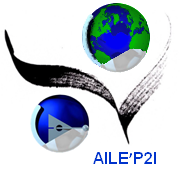 Association Aile’P2I n° W863010477 du 13/01/2019 dont le siège social est :Aile’P2I au Lycée Pilote Innovant International, Téléport 5, 86130 Jaunay MarignyAssociation soumise à la loi du 1er juillet 1901 et décret du 16 août 1901Prénom : ___________________________________ Nom : ______________________________________Date de naissance : _______________________________________________________________________Adresse : _______________________________________________________________________________Code postal : 	______________________	Ville :  ______________________________________________Tél : ___________________________________________________________________________________Email : _________________________________________________________________________________Avez-vous un enfant au LP2I, êtes-vous famille d’accueil, autre remarque à formuler ?________________________________________________________________________________________________________________________________________________________________________________________________________________________________________________________________________________________________________________________________________________________________________Je déclare par la présente souhaiter devenir membre de l’association Aile’P2I.À ce titre, je déclare reconnaître l’objet de l’association, et en avoir accepté les statuts qui sont mis à ma disposition. J’ai pris bonne note des droits et devoirs des membres de l’association et accepte de verser ma cotisation due pour l’année scolaire 2019-2020 en cours.Conformément à l’entrée en application au 25 mai 2018 du règlement général sur la protection des données (RGPD), vos coordonnées fournies ci-dessus resteront confidentielles.Le montant de la cotisation est de : 15€ payable par chèque à l’ordre de Aile’P2I ou en liquide.Vous pouvez pratiquer le mécénat : don de _____________ €Fait à : 					le :Signature (faire précéder de la mention « Lu et approuvé »